ОБЩИЕ ПОЛОЖЕНИЯГосударственная итоговая аттестация (ГИА) является завершающим этапом процесса обучения, служит результирующей оценкой качества освоения обучающимся образовательной программы высшего образования. Государственная итоговая аттестация проводится государственными экзаменационными комиссиями в целях определения соответствия результатов освоения обучающимися основных профессиональных образовательных программ высшего образования (далее – ОПОП ВО) соответствующим требованиям федерального государственного образовательного стандарта и является обязательной. К государственной итоговой аттестации допускаются обучающиеся, в полном объеме выполнившие учебный план или индивидуальный учебный план по соответствующей программе бакалавриата.Проведение ГИА регулируется соответствующими нормативными актами Минобрнауки России и университета.Государственная итоговая аттестация выпускников при её успешном прохождении завершается присвоением квалификации и выдачей диплома государственного образца.Цель и задачи государственной итоговой аттестацииЦелью государственной итоговой аттестации является оценка сформированности заявленных компетенций и уровня профессиональной подготовки выпускника по использованию теоретических и практических междисциплинарных знаний, умений, навыков для решения задач в области профессиональной деятельности бакалавра.Задачи государственной итоговой аттестации:определить уровень теоретической подготовки выпускников;определить уровень профессионального применения знаний, умений, навыков и опыта деятельности выпускников при анализе и решении актуальных проблем в области профессиональной деятельности, установленной п. 2.1 образовательной программы;определить степень подготовки выпускника к самостоятельной профессиональной деятельности в области: проектирования изделий, изготавливаемых посредством полиграфических технологий для сферы упаковочного и полиграфического производства, используя основные методы и средства проектирования с использованием современных программных средств разработки автоматизированных и роботизированных технологических процессов, технологических линий и комплексов для выпуска печатной и упаковочной продукции, оказания услуг в смежных областях; обеспечения экологической безопасности проектируемых упаковочных решений, а также их производства;применения информационных систем и программных средств управления технологическими процессами и экономической деятельностью;разработки нормативно-технической документации проектов на созданную продукцию, включая технические регламенты упаковочного производства, конструкцию упаковки, рекомендации по использованию упаковочных материалов; эксплуатации технологических процессов полиграфического и упаковочного производства в соответствии с нормативной документацией.контроля соблюдения технологической дисциплины и приемов энерго- и ресурсосбережения при выпуске высококачественной продукции, организации метрологического обеспечения производства и контроля качества сырья и готовой упаковочной продукции в том числе с использованием аналитики больших данных с использованием средств и технологий цифровизации;исследований технологических и производственных процессов, проведения измерений, обработке экспериментальных данных с использованием программных средств, анализ и использование результатов, подготовка материалов для составления научных обзоров, публикаций и отчетов;проведения теоретических и экспериментальных исследований с целью разработки новых образцов и совершенствования существующих упаковочных материалов и технологий, конструкции упаковки и упаковочных модулей;исследований в области перспективных направлений упаковочного производства и материалов, с помощью математического моделирования, с применением как стандартных, так и уникальных методов испытаний упаковочных материалов и технологий;создания, программных средств, информационно-управляющих систем для производств полиграфической и упаковочной индустрии, а также предприятий и организаций, использующих в технологических процессах печатные технологии;Вид и объем государственной итоговой аттестацииГосударственные аттестационные испытания:защита выпускной квалификационной работы.Сроки проведения государственной итоговой аттестации устанавливаются в соответствии с календарным учебным графиком данной образовательной программы.Общая трудоёмкость ГИА по учебному плану составляет:ПЛАНИРУЕМЫЕ РЕЗУЛЬТАТЫ ОСВОЕНИЯ ОБРАЗОВАТЕЛЬНОЙ ПРОГРАММЫВ результате освоения всех компонентов основной профессиональной образовательной программы у выпускника должны быть сформированы все компетенции, установленные федеральным государственным образовательным стандартом, и компетенции выпускников, установленные университетом на основе профессиональных стандартов и требований и на основе анализа требований к профессиональным компетенциям, предъявляемых к выпускникам на рынке труда.Результаты освоения образовательной программы основаны на планируемых результатах обучения по каждой учебной дисциплине, практике.Организация деятельности обучающихся по овладению знаниями, умениями, навыками и компетенцией, приобретению опыта деятельности, индикаторы достижения компетенций, соотнесённые с планируемыми результатами обучения по каждой учебной дисциплине, практикам описана в соответствующих рабочих программах.Универсальные компетенции выпускников и индикаторы их достиженияНа государственной итоговой аттестации выпускники должны продемонстрировать владение следующими универсальными компетенциями:Общепрофессиональные компетенции выпускников и индикаторы их достиженияНа государственной итоговой аттестации выпускники должны продемонстрировать владение следующими общепрофессиональными компетенциями, на основе которых были сформированы профессиональные компетенции:Профессиональные компетенции выпускников и индикаторы их достиженияНа государственной итоговой аттестации выпускники должны продемонстрировать владение следующими профессиональными компетенциями:ПОРЯДОК ПРОВЕДЕНИЯ ГОСУДАРСТВЕННОЙ ИТОГОВОЙ АТТЕСТАЦИИПорядок проведения  ГИА регламентируется Положением о порядке проведения государственной итоговой аттестации выпускников, утвержденным приказом ректора. Для проведения ГИА в Университете создаются государственные экзаменационные комиссии (далее - ГЭК). 	В состав государственной экзаменационной комиссии входят председатель указанной комиссии и не менее 4 членов указанной комиссии. Члены государственной экзаменационной комиссии являются ведущими специалистами - представителями работодателей или их объединений в соответствующей области профессиональной деятельности и (или) лицами, которые относятся к профессорско-преподавательскому составу данной организации (иных организаций) и (или) к научным работникам данной организации (иных организаций) и имеют ученое звание и (или) ученую степень. Доля лиц, являющихся ведущими специалистами - представителями работодателей или их объединений в соответствующей области профессиональной деятельности (включая председателя государственной экзаменационной комиссии), в общем числе лиц, входящих в состав государственной экзаменационной комиссии составляет не менее 50 процентов.Порядок апелляции по результатам ГИА В состав апелляционной комиссии входят председатель указанной комиссии и не менее 3 членов указанной комиссии. Состав апелляционной комиссии формируется из числа лиц, относящихся к профессорско-преподавательскому составу университета и не входящих в состав государственных экзаменационных комиссий.Апелляция на государственной итоговой аттестации регламентируется Положением о порядке проведения государственной итоговой аттестации выпускников утвержденным приказом ректора и размещенным на сайте Университета и в ЭОС.ГОСУДАРСТВЕННЫЙ ЭКЗАМЕН Государственный экзамен не предусмотрен программой.ВЫПУСКНАЯ КВАЛИФИКАЦИОННАЯ РАБОТА (ДАЛЕЕ ВКР) Требования к выпускной квалификационной работе и порядок подготовки ее к защите Темы ВКР  по образовательным программам бакалавриата и специалитета  утверждаются приказом ректора по представлению выпускающей кафедры. По письменному заявлению обучающегося (нескольких обучающихся, выполняющих выпускную квалификационную работу совместно) на заседании кафедры может быть одобрена тема ВКР, предложенная самим (самими) обучающимся (обучающимися).Выполненные выпускные квалификационные работы проходят  проверку с использованием системы «Антиплагиат» на наличие объема  заимствований и нормоконтроль, а также подлежат предварительному обсуждению (предварительной защите) на заседании выпускающей кафедры.Структура и правила оформления ВКР представлены в «Рекомендациях по оформлению ВКР».Ответственность за содержание выпускной квалификационной работы, достоверность всех приведенных данных, оформление научного аппарата работы несет обучающийся – автор выпускной квалификационной работы.В государственную экзаменационную комиссию обучающийся предоставляет ВКР на бумажном и электронном носителях, отзыв руководителя и рецензию (для специалитета) не позднее, чем за 2 календарных дня до защиты.Бумажная версия ВКР брошюруется; сброшюрованный экземпляр содержит  после титульного листа  2 (бакалавриат)/ 3 (специалитет/магистратура) чистых файла для  размещения в них отзыва руководителя, рецензии и отчета о проверке ВКР на объем заимствований.Электронная версия ВКР предоставляется в виде файлов в формате -pdf, объемом не более 20 Мб; файл объемом более 20 Мб  подлежит архивации (заархивированный файл также не превышает 20 Мб) для последующего размещения в электронно-библиотечной системе Университета.Государственные аттестационные испытания – защита выпускной квалификационной работы – с применением электронного обучения, дистанционных образовательных технологий проводятся в соответствии с  Регламентом проведения ГИА с применением ЭО и ДОТ, утвержденным в университете.Примерная тематика выпускных квалификационных работСравнительный анализ эксплуатационных свойств упаковочных плёнок для замороженных продуктовРазработка проекта завода по выпуску полиэтиленовой упаковочной пленки методом рукавной экструзииИсследование влияния условий окружающей среды на санитарно-гигиенические показатели биоразлагаемых материалов. Исследования влияния факторов окружающей среды на скорость деструкции наполненных полимерных материалов после воздействия на них излучения различной природы. Разработка концепции и дизайна упаковки продуктов для здорового питания на примере серии фиточаевРазработка упаковки для доставки товаров через систему интернет-торговлиРазработка проекта завода по производству гибких контейнеров для сыпучих грузовСравнительный анализ механических свойств упаковочной бумаги в сухом и влажном состоянииИсследование эксплуатационных свойств упаковки для парфюмерно-косметических препаратовИзучение влияния сшивающих реагентов на пленкообразование альгината натрияИсследование кинетики десорбции спиртосодержащих жидких продуктов при хранении в полиэтилентерефталатных емкостяхРазработка упаковочных решений из гофрокартона, нацеленных на индивидуализацию и кастомизацию упаковки в условиях Индустрии 4.0.Изучение влияния ультразвука на характеристики печатных красок на водной основеРазработка особенностей дизайна упаковки косметических средств, нацеленных на защиту брендов от подделки.Разработка конструкционных решений и дизайна упаковки для фруктовых чипсов.Разработка упаковки для витаминов с возможностью конструкционного изменения для повторного использованияРазработка функциональной упаковки с дополнительным элементом для тестирования парфюмерно-косметической продукцииНаправленная модификация полисахарида агар-агар с целью формирования конструкционных изделий целевого назначенияПолучение и исследование свойств компаунда на основе биоразлагаемых полимеров с антимикробной добавкой для пленочных материалов пищевой упаковкиРазработка конструкционных решений и дизайна упаковки косметических средств по уходу за волосами для продукции фабрики «Свобода»Разработка конструкционных решений упаковки товаров массового спроса на основе инновационных способов применения пульперкартона.Разработка, графическое моделирование конструкции упаковки с эффектом памяти формы для 3Д печати термопластичным полиуретаномВлияние ультрафиолетового -облучения на свойства поверхности упаковочных полимерных пленок…Порядок проведения защиты выпускной квалификационной работы Защита выпускных квалификационных работ проводится  на открытом заседании ГЭК в следующем порядке:председатель ГЭК объявляет фамилию, имя, отчество обучающегося, результаты работы обучающегося за весь период обучения,  тему  его выпускной квалификационной работы, фамилию, имя, отчество руководителя;обучающийся докладывает о результатах выпускной квалификационной работы;продолжительность выступления обучающегося  – не более 15 минут;члены ГЭК поочерёдно задают обучающемуся вопросы по теме выпускной квалификационной работы;обучающийся  отвечает на заданные вопросы;председатель ГЭК зачитывает отзыв руководителя студента и рецензию на выпускную квалификационную работу;обучающийся  отвечает на замечания,  указанные в  рецензии.Задача государственной итоговой аттестации: оценить способности и умения выпускников самостоятельно решать на современном уровне задачи своей профессиональной деятельности, опираясь на полученные знания, умения и сформированные навыки, профессионально излагать специальную информацию, научно аргументировать и защищать свою точку зрения.Результатом государственной итоговой аттестации является установление соответствия уровня подготовленности обучающегося к решению профессиональных задач требованиям соответствующего федерального государственного образовательного стандарта.Оценка выставляется с учетом теоретической и практической подготовки обучающегося, качества выполнения, оформления и защиты ВКР. Обобщенная оценка защиты выпускной квалификационной работы определяется с учетом отзыва научного руководителя, оценки рецензента и результатов проверки ВКР на наличие  заимствований.Заседание ГЭК по каждой защите ВКР  оформляется протоколом. В протокол вносятся все задаваемые вопросы, ответы, особое мнение комиссии. Протокол подписывается председателем и секретарем ГЭК.Успешное прохождение государственной итоговой аттестации является основанием для выдачи обучающемуся документа о высшем образовании и о квалификации образца, установленного Министерством образования и науки Российской Федерации.По окончании заседания ГЭК, оформления протоколов, ведомостей  и зачетных книжек обучающимся объявляются результаты защиты ВКР.ГЭК на основе специального решения вправе рекомендовать выпускные квалификационные работы к публикации (полностью или частично), внедрению их результатов в учебный процесс и т. д.ПОКАЗАТЕЛИ ОСВОЕНИЯ ОБРАЗОВАТЕЛЬНОЙ ПРОГРАММЫ НА ГИА	, КРИТЕРИИ ОЦЕНКИ УРОВНЯ СФОРМИРОВАННОСТИ КОМПЕТЕНЦИЙ, СИСТЕМА И ШКАЛА ОЦЕНИВАНИЯВ качестве шкалы оценивания используются три уровня освоения компетенций (пороговый, базовый, повышенный/продвинутый), каждый из которых описывается посредством критериев оценивания и соотносится с традиционной шкалой оценивания.На государственной итоговой аттестации выпускник должен продемонстрировать:уровень готовности к осуществлению основных видов профессиональной деятельности в соответствии с областями и сферами профессиональной деятельности, заявленными в ОПОП;уровень освоения материала, предусмотренного программами учебных дисциплин (модулей), практик образовательной программы; уровень знаний и умений, позволяющий решать типовые и нестандартные задачи профессиональной деятельности, а также способности презентовать освоенные трудовые действия;уровень информационной и коммуникативной культуры.Соотнесение результатов освоения образовательной программы с уровнями сформированности компетенциий.КРИТЕРИИ, ШКАЛЫ ОЦЕНИВАНИЯ ГОСУДАРСТВЕННОЙ ИТОГОВОЙ АТТЕСТАЦИИПоказатели, критерии оценивания государственного экзамена: не предусмотренПоказатели, критерии оценивания государственного экзамена: не предусмотрено Показатели, критерии оценивания выпускной квалификационной работыШкала соотнесения количества баллов, качественных характеристик и оценок результатов сформированности компетенций, проверяемых на государственном экзамене: не предусмотренШкала соотнесения количества баллов, качественных характеристик и оценок результатов сформированности компетенций, проверяемых на защите ВКРОРГАНИЗАЦИЯ ГОСУДАРСТВЕННОЙ ИТОГОВОЙ АТТЕСТАЦИИ ДЛЯ ЛИЦ С ОГРАНИЧЕННЫМИ ВОЗМОЖНОСТЯМИ ЗДОРОВЬЯДля выпускников из числа лиц с ограниченными возможностями здоровья государственная итоговая аттестация проводится с учетом особенностей их психофизического развития, их индивидуальных возможностей и состояния здоровья (далее - индивидуальные особенности).Выпускник из числа лиц с ограниченными возможностями здоровья не позднее, чем за 3 месяца до начала проведения ГИА подает в деканат письменное заявление о необходимости создания для него специальных условий при проведении государственных аттестационных испытаний с указанием индивидуальных особенностей. К заявлению прилагаются документы, подтверждающие наличие у студента индивидуальных особенностей (при отсутствии указанных документов в личном деле студентов).В заявлении выпускник указывает на необходимость (при наличии):присутствия ассистента на государственном аттестационном испытании,необходимость увеличения продолжительности сдачи государственного аттестационного испытания по отношению к установленной продолжительности (для каждого государственного аттестационного испытания).МАТЕРИАЛЬНО-ТЕХНИЧЕСКОЕ ОБЕСПЕЧЕНИЕ ДЛЯ ПРОВЕДЕНИЯ ГИА С ИСПОЛЬЗОВАНИЕМ ЭО И ДОТМатериально-техническое обеспечение подготовки к ГИА и проведения ГИА с использованием электронного обучения и дистанционных образовательных технологий.Технологическое обеспечение осуществляется с использованием элементов электронной информационно-образовательной среды университета.УЧЕБНО-МЕТОДИЧЕСКОЕ И ИНФОРМАЦИОННОЕ ОБЕСПЕЧЕНИЕ ИНФОРМАЦИОННОЕ ОБЕСПЕЧЕНИЕ Ресурсы электронной библиотеки, информационно-справочные системы и профессиональные базы данных:Перечень лицензионного программного обеспечения Перечень используемого лицензионного программного обеспечения с реквизитами подтверждающих документов составляется в соответствии с Приложением № 2 к ОПОП ВО.ЛИСТ УЧЕТА ОБНОВЛЕНИЙ ПРОГРАММЫ ГОСУДАРСТВЕННОЙ ИТОГОВОЙ АТТЕСТАЦИИВ рабочую программу ГИА внесены изменения/обновления и утверждены на заседании кафедры:Министерство науки и высшего образования Российской ФедерацииМинистерство науки и высшего образования Российской ФедерацииФедеральное государственное бюджетное образовательное учреждениеФедеральное государственное бюджетное образовательное учреждениевысшего образованиявысшего образования«Российский государственный университет им. А.Н. Косыгина«Российский государственный университет им. А.Н. Косыгина(Технологии. Дизайн. Искусство)»(Технологии. Дизайн. Искусство)»Институт Химических технологий и промышленной экологииКафедра Химии и технологии полимерных материалов и нанокомпозитовПРОГРАММАГОСУДАРСТВЕННОЙ ИТОГОВОЙ АТТЕСТАЦИИ(включая оценочные материалы)ПРОГРАММАГОСУДАРСТВЕННОЙ ИТОГОВОЙ АТТЕСТАЦИИ(включая оценочные материалы)ПРОГРАММАГОСУДАРСТВЕННОЙ ИТОГОВОЙ АТТЕСТАЦИИ(включая оценочные материалы)Уровень образования бакалавриатбакалавриатНаправление подготовкиКод29.03.03Направление подготовкиНаправленность (профиль)Технология и дизайн упаковочного производства Технология и дизайн упаковочного производства Срок освоения образовательной программы по очной форме обучения4 года4 годаФорма обученияочнаяочнаяПрограмма государственной итоговой аттестации основной профессиональной образовательной программы высшего образования, рассмотрена и одобрена на заседании кафедры, протокол № 11 от 22.06.2021 гПрограмма государственной итоговой аттестации основной профессиональной образовательной программы высшего образования, рассмотрена и одобрена на заседании кафедры, протокол № 11 от 22.06.2021 гПрограмма государственной итоговой аттестации основной профессиональной образовательной программы высшего образования, рассмотрена и одобрена на заседании кафедры, протокол № 11 от 22.06.2021 гРазработчик(и) программы государственной итоговой аттестации:Разработчик(и) программы государственной итоговой аттестации:Разработчик(и) программы государственной итоговой аттестации:Доцент                    Н.В.Черноусова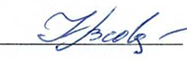 Заведующая кафедрой:Заведующая кафедрой:          Н.Р.Кильдеева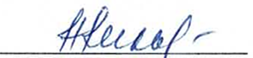           Н.Р.КильдееваВ государственную итоговую аттестацию входят:Самостоятельная работа обучающегосяСамостоятельная работа обучающегосяВ государственную итоговую аттестацию входят:з.е.час.Выполнение и защита выпускной квалификационной работы9324Наименование категории (группы) универсальных компетенцийКод и наименование универсальной компетенции выпускникаКод и наименование индикатора достижения универсальной компетенции(ИД-УК)Системное и критическое мышлениеУК-1. Способен осуществлять поиск, критический анализ и синтез информации, применять системный подход для решения поставленных задач Анализ поставленной задачи с выделением ее базовых составляющих. Определение, интерпретация и ранжирование информации, необходимой для решения поставленной задачи; Использование системных связей и отношений между явлениями, процессами и объектами; методов поиска информации, ее системного и критического анализа при формировании собственных мнений, суждений, точек зрения;Планирование возможных вариантов решения поставленной задачи, оценка их достоинств и недостатков, определение связи между ними и ожидаемых результатов их решения; Анализ путей решения проблем мировоззренческого, нравственного и личностного характера на основе использования основных философских идей и категорий в их историческом развитии и социально-культурном контексте.Разработка и реализация проектовУК-2. Способен определять круг задач в рамках поставленной цели и выбирать оптимальные способы их решения, исходя из действующих правовых норм, имеющихся ресурсов и ограниченийАнализ поставленной цели и определение круга задач в рамках поставленной цели, связей между ними и ожидаемых результатов их решения, анализ альтернативных вариантов для достижения намеченных результатов; использование нормативно-правовой документации в сфере профессиональной деятельности Оценка решения поставленных задач в зоне своей ответственности в соответствии с запланированными результатами контроля, корректировка способов решения профессиональных задач; Определение имеющихся ресурсов и ограничений, действующих правовых норм в рамках поставленных задач;Представление результатов проекта, предложение возможности их использования и/или совершенствования в соответствии с запланированными результатами и точками контроля, при необходимости коррекция способов решения задач;Командная работа и лидерствоУК-3. Способен осуществлять социальное взаимодействие и реализовывать свою роль в командеОпределение своей роли в социальном взаимодействии и командной работе, исходя из стратегии сотрудничества для достижения поставленной цели;Учет особенностей поведения и интересов других участников при реализации своей роли в социальном взаимодействии и командной работе;Анализ возможных последствий личных действий в социальном взаимодействии и командной работе, и построение продуктивного взаимодействия с учетом этого;  Осуществление обмена информацией, знаниями и опытом с членами команды; оценка идей других членов команды для достижения поставленной цели; Установка  и поддержание контактов, обеспечивающих успешную работу в коллективе с применением методов конфликтологии, технологий межличностной и групповой коммуникации в деловом взаимодействии;КоммуникацияУК-4. Способен осуществлять деловую коммуникацию в устной и письменной формах на государственном языке Российской Федерации и иностранном(ых) языке(ах)Выбор стиля общения на государственном языке Российской Федерации и иностранном языке в зависимости от цели и условий партнерства; адаптация речи, стиля общения и языка жестов к ситуациям взаимодействия;Ведение деловой переписки на государственном языке Российской Федерации и иностранном языке с учетом особенностей стилистики официальных и неофициальных писем и социокультурных различий;Применение на практике деловой коммуникации в устной и письменной формах, методов и навыков делового общения на русском и иностранном языках;Выполнение переводов профессиональных деловых текстов с иностранного языка на государственный язык РФ и с государственного языка РФ на иностранный; Межкультурное взаимодействиеУК-5. Способен воспринимать межкультурное разнообразие общества в социально-историческом, этическом и философском контекстахАнализ современного состояния общества в социально-историческом, этическом и философском контекстах;Использование знаний о социокультурных традициях различных социальных групп, этносов и конфессий, включая мировые религии, философские и этические учения, историческое наследие при социальном и профессиональном общении;Применение способов преодоления коммуникативных барьеров при межкультурном взаимодействии в целях выполнения профессиональных задач;Применение принципов недискриминационного взаимодействия при личном и массовом общении в целях выполнения профессиональных задач и усиления социальной интеграции;Самоорганизация и саморазвитие (в том числе здоровьесбережение)УК-6. Способен управлять своим временем, выстраивать и реализовывать траекторию саморазвития на основе принципов образования в течение всей жизниИспользование инструментов и методов управления временем при выполнении конкретных задач, проектов, при достижении поставленных целей;Определение приоритетов собственной деятельности, личностного развития и профессионального роста; Построение профессиональной карьеры и определение стратегии профессионального развития; Оценка требований рынка труда и предложений образовательных услуг для выстраивания траектории собственного профессионального роста;Определение задач саморазвития и профессионального роста, распределение их на долго-, средне- и краткосрочные с обоснованием актуальности и определением необходимых ресурсов для их выполнения;Использование основных возможностей и инструментов непрерывного образования (образования в течение всей жизни) для реализации собственных потребностей с учетом личностных возможностей, временной перспективы развития деятельности и требований рынка труда.Самоорганизация и саморазвитие (в том числе здоровьесбережение)УК-7. Способен поддерживать должный уровень физической подготовленности для обеспечения полноценной социальной и профессиональной деятельностиВыбор здоровьесберегающих технологий для поддержания здорового образа жизни с учетом физиологических особенностей организма и условий реализации профессиональной деятельности;Планирование своего рабочего и свободного времени для оптимального сочетания физической и умственной нагрузки и обеспечения работоспособности;Соблюдение норм здорового образа жизни в различных жизненных ситуациях и в профессиональной деятельности;Безопасность жизнедеятельностиУК-8. Способен создавать и поддерживать в повседневной жизни и в профессиональной деятельности безопасные условия жизнедеятельности для сохранения природной среды, обеспечения устойчивого развития общества, в том числе при угрозе и возникновении чрезвычайных ситуаций и военных конфликтовКлассификация источников чрезвычайных ситуаций природного и техногенного происхождения; причин, признаков и последствий опасностей, способов защиты от чрезвычайных ситуаций; планирование мероприятий по безопасность труда на предприятии, в том числе, с использованием технических средств защиты людей в условиях чрезвычайной ситуации;Поддержание безопасных условий жизнедеятельности; выявление признаков, причин и условий возникновения чрезвычайных ситуаций; оценивание вероятности возникновения потенциальной опасности и принятие мер по ее предупреждению; Определение основных методов защиты в условиях чрезвычайных ситуаций и военных конфликтов;Разъяснение правила поведения при  возникновении чрезвычайных ситуаций природного и техногенного происхождения; оказание первой помощи, описание способов участия в восстановительных мероприятияхЭкономическая культура, в том числе финансовая грамотностьУК-9. Способен принимать обоснованные экономические решения в различных областях жизнедеятельностиПонимание базовых принципов функционирования экономики и экономического развития, целей и форм участия государства в экономике; Применение методов личного экономического и финансового планирования для достижения текущих и долгосрочных финансовых целей, использование финансовых инструментов для управления личными финансами (личным бюджетом), контролирование собственных экономических и финансовых рисков; Применение экономических знаний при выполнении практических задач; принятие обоснованных экономических решений в различных областях жизнедеятельности.Гражданская позицияУК-10. Способен формировать нетерпимое отношение к коррупционному поведениюПонимание основных терминов и понятий гражданского права, используемых в антикоррупционном законодательстве, сущности коррупционного поведения и его взаимосвязь с социальными, экономическими, политическими и иными условиями;Использование действующего антикоррупционного законодательства в практике его применения как способов профилактики коррупции и формирования нетерпимого отношения к ней; Анализ и правильное применение правовых норм о противодействии коррупционному поведению обеспечивающих борьбу с коррупцией в различных областях жизнедеятельности;Выбор правомерных форм взаимодействия с гражданами, структурами гражданского общества и органами государственной власти в типовых ситуациях;Наименование категории (группы) общепрофессиональных компетенций*Код и наименование общепрофессиональной компетенцииКод и наименование индикатора достижения общепрофессиональной компетенции(ИД-ОПК)Аналитическое мышлениеОПК-1. Способен применять естественнонаучные и общеинженерные знания, методы математического анализа и моделирования в профессиональной деятельностиИспользование естественнонаучных и общеинженерных знаний относительно технологических процессов, материалов полиграфического и упаковочного производства для решения    вопросов в профессиональной деятельности  Применение методов математического анализа и моделирования для управления производством и качеством полиграфической и упаковочной продукции.  Анализ материалов для  составления научных  обзоров,  публикаций, отчетов; Реализация технологииОПК-2. Способен участвовать в реализации современных технически совершенных технологий по выпуску конкурентоспособной продукции полиграфического и упаковочного производстваИспользование знаний о современных материалах, технологиях и оборудовании, для изготовления конкурентоспособной полиграфической и упаковочной продукции      Выбор материалов, технологии и оборудования для производства полиграфической и упаковочной продукции с учетом требований к качеству продукции и к её безопасности с учётом экономических ограничений Реализация  технически совершенных современных технологий изготовления конкурентоспособной продукции полиграфического и упаковочного производств в условиях  осуществлении связей с поставщиками материалов, оборудования, приборов, заказчиками и продавцами услуг; Оценка параметровОПК-3. Способен проводить измерения, обрабатывать экспериментальные данные, наблюдать и корректировать параметры технологических процессов Использование методов и средств измерений для проведения испытаний и контроля параметров процессов, свойств материалов, полуфабрикатов и готовой продукции полиграфического и упаковочного производства;Обработка и анализ результатов измерений на основе соответствующих алгоритмов и выявление основных причин брака и недостатков в технологическом процессе при выпуске конкурентноспособной продукции       Осуществление контроля значений управляемых параметров технологических процессов, своевременное выявление отклонений параметров и их корректировка с целью контроля качества выпускаемой полиграфической и упаковочной продукции         Информационные технологииОПК-4. Способен понимать принципы работы современныхинформационных технологий и использовать их для решения задач профессиональной деятельности.  Анализ принципов работы современных информационных технологийПрименение принципов работы современных информационных технологий и современных программных продуктов для решения практических задач профессиональной деятельности.Выбор современных информационных технологий с учетом задач профессиональной деятельностиБезопасность технологических процессовОПК-5. Способен реализовывать технические решения в профессиональной деятельности, выбирать эффективные и безопасные технические средства и технологииВыбор эффективных технических решений, безопасных для человека и окружающей среды и ее защиты от техногенных воздействий, возникающих в ходе профессиональной деятельности при работе на предприятиях по выпуску продукции полиграфического и упаковочного производстваОбеспечение соответствия технологических процессов при выпуске полиграфической и упаковочной продукции международным и российским требованиям защиты окружающей среды от техногенных воздействий       Реализация технических решений по обеспечению безопасности продукции в соответствии с положениями технических регламентов и нормативных требований Техническая документацияОПК-6. Способен использовать техническую документацию в процессе производства упаковки, полиграфической продукции и промышленных изделий, производимых с использованием полиграфических технологийАнализ технической документации на материалы, процессы и оборудование полиграфического и упаковочного производства Использование технической документации на материалы, процессы и оборудование полиграфического и упаковочного производства с учетом международных и российских стандартов, правил и норм на процессы полиграфического и упаковочного производства, а также установленными показателями качества полиграфической и упаковочной продукции;    Разработка технической и нормативной документации, необходимой в профессиональной деятельности при производстве и выпуске полиграфической и упаковочной продукции                                                                                                              Оптимизация технологических процессовОПК-7. Способен применять методы оптимизации технологических процессов производства упаковки, полиграфической продукции и промышленных изделий, производимых с использованием полиграфических технологийАнализ технологических процессов производства печатной и упаковочной продукции с точки зрения необходимости оптимизации и внедрения инновационных технологий производства печатной и упаковочной продукции в целом для повышения эффективности производства,  Поиск способов оптимизации технологических процессов на основе использования более совершенных программных средств, включая моделирование отдельных операций и технологического процесса производства печатной и упаковочной продукции в целомПрименение оптимальных технологических решений и приёмов для повышения эффективности производства и качества печатной и упаковочной продукции, освоения новых сегментов рынка.  Проектная деятельностьОПК-8. Способен использовать аналитические модели процессов при проектировании производств полиграфической продукции, технологических процессов производства промышленных изделий и упаковки с использованием полиграфических технологийАнализ моделей технологических процессов производства упаковочной и полиграфической продукции с точки зрения эффективности проектных решений.      Использование программно-аппаратных средств при проектировании предприятий полиграфического и упаковочного производства с учетом управления рабочими потоками для проектируемых участков, технологических процессов производства полиграфической продукции, упаковки и промышленных изделий, изготавливаемых с использованием полиграфических технологий;    Проектирование технологических процессов производства полиграфической продукции, упаковки и промышленных изделий Реализация и маркетинговые исследованияОПК-9. Способен участвовать в маркетинговых исследованиях товарных рынковОсуществление сбора и анализа   информации, для исследования товарных рынков сырья и продукции полиграфического и упаковочного производства;Применение знаний в области маркетинга для решения производственных задач     Анализ результатов маркетинговых   исследований товарных рынков сырья и  продукции полиграфического и упаковочного производства для повышения эффективности работы предприятия  	Оценка качестваОПК-10. Способен проводить стандартные и сертификационные испытания полиграфической продукции, промышленных изделий и упаковкиАнализ показателей качества полиграфических и упаковочных материалов и изделийВыполнение испытаний по стандартным методикам, обработка и анализ результатов испытаний при осуществлении контроля качества полуфабрикатов и готовой продукции полиграфического и упаковочного производства;     Применение результатов анализа информации,  полученной  в ходе стандартных   и сертификационных  испытаний для   устранения   причин, вызывающих  снижение  качества полуфабрикатов и готовой продукции полиграфического и упаковочного производства Наименование профессиональных стандартовКод и наименование профессиональной компетенцииКод и наименование индикатора достижения профессиональной компетенции(ИД-ПК)Тип задач профессиональной деятельности: проектныйТип задач профессиональной деятельности: проектныйТип задач профессиональной деятельности: проектный11.013 «Графический дизайнер»ПК-1. Способен участвовать в работах по планированию, подготовке и согласованию с заказчиком эскизов и технического задания на создание объектов визуальной информации, идентификации и коммуникации, в том числе изготавливаемых посредством полиграфических технологий для сферы упаковочного и полиграфического производства, используя основные методы и средства проектирования.Осуществление предварительной подготовки проектного задания на основе пожеланий заказчика, планирование и согласование с руководством этапов и сроков выполнения работ по дизайн-проекту объекта визуальной информации, идентификации и коммуникации;Составление проектного задания на создание объекта визуальной информации, идентификации и коммуникации по утвержденной форме;  Предварительная проработка эскизов объекта визуальной информации, идентификации и коммуникации для дизайн проекта при проектировании объекта визуальной информации, идентификации и коммуникацииАнализ опыта на рынке полиграфии, печати и производства, связанные с получением и использованием материалов для полиграфической и упаковочной промышленностиПК-2. Способен участвовать в подготовке исходных данных и в разработке и проектировании технологических процессов, технологических линий, комплексов для выпуска печатной и упаковочной продукции, указание услуг в смежных областях, а также в работе по технико-экономическому обоснованию проектных решений  Анализ существующих технологических процессов и производств по выпуску упаковочной и полиграфической продукции с точки зрения эффективности проектных решений Разработка ресурсосберегающих и экологически чистых технологий с использованием эффективных методов и средств при выпуске книг, газет, журналов, каталогов, упаковки, рекламы, при использовании печатных технологий в производстве промышленной продукции и товаров народного потребления Участие в работе по технико-экономическому обоснованию проектных решений, в том числе умение производить организационно- технологические расчеты при выпуске печатной и упаковочной продукции Тип задач профессиональной деятельности: технологическийТип задач профессиональной деятельности: технологическийТип задач профессиональной деятельности: технологический40.062 «Специалист по качеству продукции»ПК-3. Способен анализировать причины, вызывающие снижение качества продукции, выявлять причины возникновения дефектов, разрабатывать планы мероприятий по их устранению.Анализ видов брака, вызывающих ухудшение качественных и количественных показателей продукции на стадии производства продукцииВыявление причин возникновения брака, вызывающих ухудшение качественных и количественных показателей продукции на стадии производства продукции Разработка корректирующих действий по устранению технологических нарушений, вызывающих ухудшение качественных и количественных показателей продукции на стадии производства продукцииАнализ опыта на рынке полиграфии, печати и производства, связанные с получением и использованием материалов для полиграфической и упаковочной промышленностиПК-4. Способен осуществлять выбор упаковочных и полиграфических материалов с учетом функций продукта и технологических задачАнализ свойств существующих видов упаковочных и полиграфических материалов в зависимости от технологии получения и вида материалаСоотнесение свойств материала со свойствами упаковываемой продукции и технологическими особенностями получения Выбор из имеющихся современных материалов наиболее соответствующих для данного вида упаковываемого продукта или технологических задач, учитывая технологические и конструкционные особенности производства данного вида продукции40.043 «Специалист по внедрению и управлению производством полимерных наноструктурированных пленок»ПК-5 Способен реализовывать и корректировать технологический процесс получения, модификации, сопровождения технологий производства материалов и продукции полиграфического и упаковочного производства, в том числе полимерных пленочных материалов с применением технических и программных средств.Использование существующих технологий производства полимерных пленочных материалов со специальными свойствами и других материалов для полиграфии и упаковки в профессиональной деятельности  Выделение наиболее важных нормативных значений технологических параметров процесса при производстве новых полимерных материалов и других материалов для полиграфии и упаковки с целью корректировки параметров технологического процесса производства при выпуске конкурентно-способной продукции. Использование технических и программных средств обработки информации для создания моделей процессов для отслеживания и корректировки технологических параметров и свойств готовой продукции Тип задач профессиональной деятельности: научно-исследовательскийТип задач профессиональной деятельности: научно-исследовательскийТип задач профессиональной деятельности: научно-исследовательский26.027 «Специалист по переработке полимерных и  композиционных материалов»ПК-6. Способен организовывать и проводить сложные химико-физические анализы, работы по исследованию свойств полимерных материалов и входному контролю сырья и материалов в производстве полиграфической продукции, различного вида упаковки и в других областях промышленности.Выбор и адаптация сложных химико-физических анализов исследуемых свойств материалов, выбор методов исследования при проведении входного контроля сырья, материалов, используемых в полиграфическом и упаковочном производстве, готовой продукции на соответствие стандартам и техническим условиям Организация и проведение сложных химико-физических анализов, работ по исследованию свойств сырья, опытных образцов, материалов и готовой продукции при производстве полиграфической и упаковочной продукции. Обеспечение соблюдения требований нормативной документации при проведении анализов и испытаний сырья, материалов и готовой продукции на соответствие стандартам и техническим условиям26.028 «Специалист в области синтеза полимерных и композиционных материалов»ПК-7. Способен организовывать и проводить лабораторно-аналитическое сопровождение процесса синтеза полимерных композиционных материалов для полиграфии и сферы упаковкиСопровождение процесса получения материалов для упаковки и полиграфии, в том числе полимерных и композиционных материалов с использованием соответствующих методик работы на лабораторно-аналитическом оборудовании Подготовка сырья и материалов для получения полиграфических и упаковочных материалов, в том числе полимерных и композиционных материаловПроведение лабораторных и фундаментальных исследований структуры и свойств синтезируемых материалов для полиграфии и упаковки, в том числе полимерных и композиционных материаловСбор, анализ и изучение научно-технической информации, результатов отечественных и зарубежных исследований и применение их в практической деятельностиПереченькомпетенцийПоказатели уровня сформированности компетенцийКритерии уровня сформированности компетенцийУровни освоения компетенцийКритерии уровня сформированности компетенцийУровни освоения компетенцийКритерии уровня сформированности компетенцийУровни освоения компетенцийКритерии уровня сформированности компетенцийУровни освоения компетенцийПереченькомпетенцийПоказатели уровня сформированности компетенцийвысокий  повышенный базовыйнизкийОПК-1; ОПК-2;ОПК-3;ОПК-4;ОПК-5;ОПК-6;ОПК-7;ОПК-8;ОПК-9;ОПК-10;ПК-1; ПК-2; ПК-3; ПК-4; ПК-5;ПК-6; ПК-7; Готовность косуществлениюосновных видовпрофессиональнойдеятельности всоответствии с областями и сферами профессиональной деятельности, заявленными в ОПОП Демонстрируетготовность косуществлениюпрофессиональнойдеятельности,используетпрофессиональнуютерминологиюграмотно, неиспытывает затруднений при решениипрофессиональных             задач.Демонстрируетготовность косуществлениюпрофессиональнойдеятельности,используетпрофессиональнуютерминологию,испытываетнезначительныезатруднения при решениипрофессиональных задач, которые легкоисправляет.В основном демонстрирует готовность к осуществлению профессиональной деятельности, профессиональную терминологию использует мало, испытывает затруднения при решении профессиональных задач, которые не всегдасамостоятельно исправляет.Почти не демонстрируетготовность косуществлениюпрофессиональнойдеятельности, неиспользуетпрофессиональнуютерминологию илииспользует ее неграмотно,испытывает затрудненияпри решении профессиональных задач, которые не исправляет даже после дополнительных вопросов.ОПК-1; ОПК-2;ОПК-3;ОПК-4;ОПК-5;ОПК-6;ОПК-7;ОПК-8;ОПК-9;ОПК-10;ПК-1; ПК-2; ПК-3; ПК-4; ПК-5;ПК-6; ПК-7; Освоение выпускником материала, предусмотренного рабочими программамидисциплинПредставляет системный анализ всех сторон исследуемой проблемы, используя знания и умения, полученные из разных дисциплин.Представляет анализ разных сторон исследуемой проблемы, но недостаточно системно использует материал, предусмотренный рабочими программами изученных дисциплин.Представляет анализ некоторых сторон исследуемой проблемы, недостаточно системно использует материал, предусмотренный  рабочими программами изученных дисциплин.Представляет анализ исследуемой проблемы бессистемно, на основе отрывочных знаний некоторых дисциплин.ОПК-1; ОПК-2;ОПК-3;ОПК-4;ОПК-5;ОПК-6;ОПК-7;ОПК-8;ОПК-9;ОПК-10;ПК-1; ПК-2; ПК-3; ПК-4; ПК-5;ПК-6; ПК-7; Знания и умения, позволяющие решать типовые задачи профессиональной деятельностиПредлагает и полностью обосновывает творческое решение задач профессиональной деятельности.Предлагает и полностью обосновывает традиционное решение задач профессиональной деятельности.Предлагает традиционное решение задач профессиональной деятельности, но обосновывает его не в полной мере.Не предлагает решения исследуемой проблемы / задачи профессиональной деятельности, или предлагает, но никак его не обосновывает.ОПК-1; ОПК-2;ОПК-3;ОПК-4;ОПК-5;ОПК-6;ОПК-7;ОПК-8;ОПК-9;ОПК-10;ПК-1; ПК-2; ПК-3; ПК-4; ПК-5;ПК-6; ПК-7; Информационная и коммуникативная культураОтветы являются четкими, полными, логичными.Выпускник легко приводит примеры из практики (опыта).Дает развернутые, полные и верные ответы на вопросы, в том числе, дополнительные вопросы членов ГЭК.Ответы являются четкими, в целом логичными, нонедостаточно полными. Выпускник не приводит примеры из практики (опыта).Ответ отражает знание теоретического и практического материала, не допуская существенных неточностей. В том числе, на дополнительные вопросы членов ГЭК.Ответы являютсянедостаточно четкими, не всегда логичными,недостаточно полными. Выпускник затрудняется привести примеры из практики (опыта), но способен это сделать с помощью наводящих вопросов. Ответы на вопросы членов ГЭК отражают в целом сформированные, но содержащие незначительные пробелы знания, допускаются грубые ошибки.Ответы является нечеткими, нелогичными, недостаточно полными или неполными. Выпускник в большинстве случаев не способен привести примеры из практики (опыта), даже если ему задают наводящие вопросы.Ответы на вопросы в большинстве случаев отражают отсутствие знаний на базовом уровне теоретического и практического материала. Показатели уровня сформированностикомпетенцийШкала оцениванияв баллахКритерии уровня сформированности компетенцийУровни освоения компетенцийКритерии уровня сформированности компетенцийУровни освоения компетенцийКритерии уровня сформированности компетенцийУровни освоения компетенцийКритерии уровня сформированности компетенцийУровни освоения компетенцийПоказатели уровня сформированностикомпетенцийШкала оцениванияв баллахвысокийповышенныйбазовыйнизкийАктуальность темы исследования и ее научно-практическая новизна, конкретное описание проблемной области, четкое определение проблемы, целей и задач исследования0 – 20Полнота использования научной и справочной литературы - релевантность, полнота, корректность и содержание цитирования, степень логической структурированности работы, взаимосвязь ее частей0 – 10Соответствие  требованиям проверки на предмет добросовестного/ недобросовестного заимствования0 – 10Критерии анализа результатов, логичность и полнота предлагаемого решения, степень соответствия полученного решения вопросам исследования0 – 15Практическая ценность результатов исследования и полученных рекомендаций, оценка ограничений исследования, качество приложений, обоснованность выводов0 – 5Грамотность изложения и оформления работы: структура, рубрикация, редакция текста, библиографическое описание изученной литературы0 – 10Качество доклада (структурированность, полнота раскрытия решенных задач для достижения поставленной цели, аргументированность выводов, включая чертежную документацию)0 – 5Качество и использование презентационного материалапрезентационные навыки: структура и последовательность изложения материала, соблюдение временных требований,  использование презентационного оборудования и/или раздаточного материала, контакт с аудиторией, язык изложения (интонации, темп)0 – 5Ответы на вопросы комиссии: логичность, правильность и полнота ответов на вопросы, владение материалами исследования указанные руководителем при оценке работы, заданные членами комиссии0 – 15ИТОГО:100100-балльная системапятибалльная система100-балльная системазащита ВКР85 – 100 балловотлично65 – 84 балловхорошо41 – 64 балловудовлетворительно0 – 40 балловнеудовлетворительноНеобходимое оборудованиеПараметрыТехнические требованияПерсональный компьютер/ ноутбук/планшет,камера,микрофон, динамики, доступ в сеть ИнтернетВеб-браузерВерсия программного обеспечения не ниже: Chrome 72, Opera 59, Firefox 66, Edge 79, Яндекс.Браузер 19.3Персональный компьютер/ ноутбук/планшет,камера,микрофон, динамики, доступ в сеть ИнтернетОперационная системаВерсия программного обеспечения не ниже: Windows 7, macOS 10.12 «Sierra», LinuxПерсональный компьютер/ ноутбук/планшет,камера,микрофон, динамики, доступ в сеть ИнтернетВеб-камера640х480, 15 кадров/сПерсональный компьютер/ ноутбук/планшет,камера,микрофон, динамики, доступ в сеть ИнтернетМикрофонлюбойПерсональный компьютер/ ноутбук/планшет,камера,микрофон, динамики, доступ в сеть ИнтернетДинамики (колонки или наушники)любыеПерсональный компьютер/ ноутбук/планшет,камера,микрофон, динамики, доступ в сеть ИнтернетСеть (интернет)Постоянная скорость не менее 192 кБит/с№ п/пАвтор(ы)Наименование изданияВид издания (учебник, УП, МП и др.)ИздательствоИздательствоГодизданияАдрес сайта ЭБС или электронного ресурса (заполняется для изданий в электронном виде)Количество экземпляров в библиотеке Университета 10.1 Основная литература, в том числе электронные издания10.1 Основная литература, в том числе электронные издания10.1 Основная литература, в том числе электронные издания10.1 Основная литература, в том числе электронные издания10.1 Основная литература, в том числе электронные издания10.1 Основная литература, в том числе электронные издания10.1 Основная литература, в том числе электронные издания10.1 Основная литература, в том числе электронные издания10.1 Основная литература, в том числе электронные издания1М.И. Кулак,С.А.Ничипорович, Н.Э. ТрусевичТехнология полиграфического производства УчебникМинск Минск 2011 Режим доступа: https://e.lanbook.com/book/904732Кузьмич В.ВТехнологии упаковочного производства Учебное пособиеМинск : "Вышэйшая школа"Минск : "Вышэйшая школа"2012Режим доступа: https://e.lanbook.com/book/65605.3Сахабутдинова Г.Ф.Основы полиграфии Учебное пособиеКемерово : КемГУКемерово : КемГУ2017Режим доступа: https://e.lanbook.com/book/102683.4Андрианова Г.П., Полякова К.А., Матвеев Ю.С.Технология переработки пластических масс и эластомеров в производстве полимерных пленочных материалов и искусственной кожи. - 3-е изд. перераб. и доп. – Ч. 1. Физико-химические основы создания и производства полимерных пленочных материалов и искусственной кожи.УчебникМ.: МГУДТМ.: МГУДТ20083005Андрианова Г.П., Полякова К.А., Матвеев Ю.С., Фильчиков А.С.Технология переработки пластических масс и эластомеров в производстве полимерных пленочных материалов и искусственной кожи. - 3-е изд. перераб. и доп. – Ч. 2. Технологические процессы производства полимерных пленочных материалов и искусственной кожи.УчебникЛегкопромбытиздатЛегкопромбытиздат20083006Скопинцев, И.В.Производство тары и упаковки из полимерных материаловУчебное пособиеСанкт-Петербург : ЛаньСанкт-Петербург : Лань2018Режим доступа: https://e.lanbook.com/book/1072777А. П. ЖихаревМатериаловедение в производстве изделий легкой промышленностиУчебникМ.: АкадемияМ.: Академия2004            208Герасимов Б.И., Дробышева В.В., Злобина Н.В. и дрОсновы научных исследованийучебникНИЦ Инфра-М НИЦ Инфра-М 2013http://znanium.com/bookread2.php?book=3905959Колесникова Н. И.От конспекта к диссертацииучебное пособиеФлинта, 2012.Флинта, 2012.2012http://znanium.com/bookread2.php?book=49597010В. Ю. Конюхов,С. Х. ПапикянФизико-химические основы полиграфического производства /  учебник для прикладного бакалавриата(Серия : Бакалавр. Прикладной курс).М. : Издательство Юрайт,М. : Издательство Юрайт,2018https://biblio-online.ru/viewer/fiziko-himicheskie-osnovy-poligraficheskogo-proizvodstva-409331#page/111Шипинский В.Г.Оборудование для производства тары и упаковкиУчебное пособиеМ.:ИНФРА-М; Мн.:Нов.знаниеМ.:ИНФРА-М; Мн.:Нов.знание2012http://znanium.com/catalog/product/249578 12Шипинский, В.Г.Оборудование и оснастка упаковочного производства Учебное пособиеМинск : "Вышэйшая школа"Минск : "Вышэйшая школа"2015Режим доступа: https://e.lanbook.com/book/7512113Веселов А. И.,Веселова И.А.Технологическое оборудование, оснастка и основы проектирования упаковочных производств.Учебное пособиеМ.: ИНФРА-ММ.: ИНФРА-М20112017Режим доступа:http://znanium.com/catalog/product/213205http://znanium.com/catalog/product/55804914Веселов А. И.Технологическое оборудование, оснастка и основы проектирования упаковочных производств.Учебное пособие. Гриф УМО МО РФМ.: НИЦ ИНФРА-М М.: НИЦ ИНФРА-М 2017https://www.qibet.ru/kniga/isbn-978516004406415Л.А. Богуславский, Л.Л. Богуславский, В.Б. Первов.Технологические машины упаковочного производства Учебное пособиеМ.: Издательско-торговая корпорация «Дашков и Ко»М.: Издательско-торговая корпорация «Дашков и Ко»2014Режим доступа: http://znanium.com/catalog.php?bookinfo=514558 15Блюменштейн В.Ю.Клепцов А.А.Проектирование технологической оснастки. Учебное пособиеИздательство: Лань, Издательство: Лань, 2014Режим доступа: https://e.lanbook.com/book/628. 17Сафонов, А.В., Могинов Р.В.Проектирование полиграфического производства.УчебникТорговая корпорация «Дашков и К°»,Торговая корпорация «Дашков и К°»,2017http://znanium.com/catalog/product/41529718Марченко И.В.Технология послепечатных процессов Учебное пособиеМинск : "Вышэйшая школа"Минск : "Вышэйшая школа"2013Режим доступа: https://e.lanbook.com/book/6561419О.В. АристовУправление качествомУчебное пособиеИНФРА-МИНФРА-М2007http://znanium.com/catalog/product/125985220Михеева Е.Н., Сероштан М.В.Управление качествомУчебникМ.:Дашков и К, М.:Дашков и К, 2017.http://znanium.com/catalog/product/33661321Каменева Н.Г., Поляков В.А.Маркетинговые исследованияУчебное пособиеМ.: Вузовский учебник: НИЦ Инфра-ММ.: Вузовский учебник: НИЦ Инфра-М2013http://znanium.com/catalog/product/35138522Чалых Т.И.,Коснырева Л.М., Пашкевич Л.А.Товароведение упаковочных материалов и тары для потребительских товаровучебное пособиеМ.: АкадемияМ.: Академия20042023Андрианова Г.П., Черноусова Н.В.,Бокова Е.С.Современное оборудование для производства полимерно-плёночных материалов и искусственной кожи. Часть 1. Оборудование для подготовительных и начальных технологических операций. Учебное пособие. М: РИО МГУДТМ: РИО МГУДТ2011 Режим доступа: http://znanium.com/catalog/product/4593171524Л.К. Асякина, А.Ю. Просеков, Л.С. Дышлюк. Технологии биоразлагаемых упаковочных материалов монографияКемерово : КемГУ Кемерово : КемГУ 2017— Режим доступа: https://e.lanbook.com/book/10269626Кулезнев В.Н.Шершнев В.А.Химия и физика полимеровУчебникМ.: «Лань»,М.: КолосС, 367 с.М.: «Лань»,М.: КолосС, 367 с.1988527Волков В.А., Данюшин Г.В., Семенова Т.В.,.Лабораторные работы по коллоидной химии.Учебное пособиеМ. МГТУМ. МГТУ20102028Под ред. Кулезнева В.Н. и Гусева В.К.Основы технологии переработки  пластмассучебникМ.: ХимияМ.: Химия2006529Дружинина  Т.В., Редина Л.В.Полимерные композиционные материалы: основные понятия, получение и свойства полимерных матрицучебное пособиеМ.: МГТУМ.: МГТУ2010http://znanium.com/catalog/product/45873830Дружинина  Т.В., Редина Л.В.Технологические принципы получения полимерных композиционных материаловучебное пособиеМ.: МГУДТМ.: МГУДТ2015http://znanium.com/catalog/product/79271131М. С. Аржаков под ред. . Б. Зезина.Высокомолекулярные соединения учебник и практикум для академического бакалавриатаМ.:Издательство ЮрайтМ.:Издательство Юрайт2018https://biblio-online.ru/book/B9A77DD2-8701-402C-BFB7-4ADAB30EE7F0/vysokomolekulyarnye-soedineniya32Киреев В.В.Высокомолекулярные соединенияУчебник для академического бакалавриата. Выпуск 2, часть 1Научная Школа: Российский химико-технологический университет им. Д.И.МенделееваНаучная Школа: Российский химико-технологический университет им. Д.И.Менделеева2018https://biblio-online.ru/book/CAE9A586-139F-4824-A948-A891AA038CBE/vysokomolekulyarnye-soedineniya-v-2-ch-chast-233Черноусова Н.В.Переработка отходов производства полимерных материалов и искусственных кож. Часть 1. Анализ состояния вторичной переработки и утилизации полимерных материалов. Переработка полиолефинов. Переработка полиэтилентерефталата.Учебное пособие в виде текста лекций по курсуМ:ИИЦ МГУДТ М:ИИЦ МГУДТ 2010Режим доступа: http://znanium.com/catalog/product/459476534Черноусова Н.В.Переработка отходов производства полимерных материалов и искусственных кож. Часть 2. Переработка отходов ПВХ, ПУ, резинотехнического производства. Учебное пособие в виде текста лекций по курсуМ:РИО РГУ им. КосыгинаМ:РИО РГУ им. Косыгина2017http://biblio.kosygin-rgu.ru Электронный каталог 535Харламова М.Д.Курбатова А.И.Твердые отходы: технологии утилизации, методы контроля, мониторингУчебное пособиеНаучная школа:РУ Дружбы народовНаучная школа:РУ Дружбы народов2018https://biblio-online.ru/viewer/tverdye-othody-tehnologii-utilizacii-metody-kontrolya-monitoring-420724#page/136Доронина Л.А. Иванова Л.А.Документоведение Учебник и практикум для вузовМ. : Издательство Юрайт М. : Издательство Юрайт 2021https://urait.ru/bcode/468838Доронина Л.А. Иванова Л.А.37Грозова О.С.ДелопроизводствоУП для вузовМ. : Издательство Юрайт М. : Издательство Юрайт 2021https://urait.ru/bcode/472841Грозова О.С.10.2 Дополнительная литература, в том числе электронные издания 10.2 Дополнительная литература, в том числе электронные издания 10.2 Дополнительная литература, в том числе электронные издания 10.2 Дополнительная литература, в том числе электронные издания 10.2 Дополнительная литература, в том числе электронные издания 10.2 Дополнительная литература, в том числе электронные издания 10.2 Дополнительная литература, в том числе электронные издания 10.2 Дополнительная литература, в том числе электронные издания 10.2 Дополнительная литература, в том числе электронные издания 1Ю. Я. Тюменев, В. И. Стельмашенко, С. А. Вилкова. -, Материалы для процессов сервиса в индустрии моды и красотыУчебное пособиеУчебное пособиеМ.: Дашков и К2017http://znanium.com/catalog/product/4507812Литвиненко А.Г. и др.Искусственные кожи и пленочные материалы. Справочник.Справочник.М.: Легпромбытиздат1987103Нипот Н.О., Полякова К.А.Технический анализ и контроль производства пленочных материалов и искусственных кожУчебникУчебникМ.: Легкая и пищевая промышленность198154Махлис Ф.А.Технологический справочник по резинеСправочникСправочникМ.: Химия198925А. П. Жихарев, Б. Я. Краснов, Д. Г. Петропавловский.Практикум по материаловедению в производстве изделий легкой промышленности   УчебникУчебникМ. : Академия2004106Литвиненко А.Г. и др.Искусственные кожи и пленочные материалы. Справочник.Справочник.М.: Легпромбытиздат1987107Стефанов С.Краткая энциклопедия печатных технологий ЭнциклопедияЭнциклопедияМ.: Флинта: Наука2012http://znanium.com/catalog/product/4558218Л.Е.Добрынина,  Н.О.Нипот,  Л.М.Порватова,  Б.В.ХолоденкоТехнология полимерных пленочных материалов и искусственныхкожУчебникУчебникМ.: Легпромбытиздат199329Герасимов Б.И., Дробышева В.В., Злобина Н.В. и дрОсновы научных исследованийучебникучебникНИЦ Инфра-М, 2013.2013http://znanium.com/bookread2.php?book=39059510Крыжановский В.К.,Кербер М.Л., Бурлов В.В.Производство изделий из полимерных материалов.УчебникУчебникСанкт-Петербург2008http://znanium.com/catalog/product/233980111Я.Н. Ковалев, С.Е. Кравченко, В.К. ШумчикДорожно-строительные материалы и изделияУчебно-методическое пособиеУчебно-методическое пособиеМ.: НИЦ Инфра-М; Мн.: Нов. знание2012http://znanium.com/bookread2.php?book=45018312Волков, В.А. Теоретические основы охраны окружающей средыУчебное пособиеУчебное пособиеСПб. : Лань2015http://e.lanbook.com/books/element.php?pl1_id=613582013Касьянова А.А.Лабораторный практикум по физике и  химии высокомолекулярных соединенийУчебное пособиеУчебное пособиеМ.: Легкая индустрия 19791514В.Н. Вережников, И.И. Гермашева, М.Ю. Крысин. Коллоидная химия поверхностно-активных веществ Учебное пособиеУчебное пособиеСПб: Лань 2015http://e.lanbook.com/books/element.php?pl1_id=64325 515C. И. Левченков  
Лекции по курсу «Физическая и коллоидная химияУчебное пособиеУчебное пособиеhttp://www.physchem.chimfak.rsu.ru/Source/PCC/ 16Зимон А.Д. Коллоидная химия.Учебно-практическое пособиеУчебно-практическое пособиеМ., МГУТУ 2004517Головкин Г.С.Научные основы производства изделий из термопластичных композиционных материаловучебное пособиеучебное пособиеМ.: Инфра-М2015http://znanium.com/catalog/product/50157318Журналы: -Химические волокна -Пластические массы-Тара и упаковкапериодические изданияпериодические издания2000 - 201819Под редакцией Каргина В.А.Энциклопедия полимеров в 3-х томахЭнциклопедияЭнциклопедияМ.:Советская энциклопедия1972-1978http://biblio.kosygin-rgu.ruЭлектронный каталог1020Зезин А.Б.Высокомолекулярные соединенияУчебник и практикум для академического бакалавриата. Выпуск 2, часть2Учебник и практикум для академического бакалавриата. Выпуск 2, часть2Научная Школа: Российский химико-технологический университет им. Д.И.Менделеева2018https://biblio-online.ru/viewer/B9A77DD2-8701-402C-BFB7-4ADAB30EE7F0/vysokomolekulyarnye-soedineniya#page/121Штарке Л.Л Использование промышленных и бытовых отходов пластмасс. УчебникУчебникЛ., Химия    1987http://biblio.kosygin-rgu.ru Электронный каталог522Хаслам,Дж.Идентификация и анализ полимеровКнига, пер с англКнига, пер с англМ.:Химия1971http://biblio.kosygin-rgu.ruЭлектронный каталог523Штильман М.И.Технология полимеров медико-биологического назначения. Полимеры природного происхожденияУчебное пособиеУчебное пособиеМ.:Лаборатория знаний2016http://znanium.com/catalog/product/97557624Бобович Б.Б.Управление отходамиУчебное пособиеУчебное пособиеМ.:Форум:НИЦ ИНФРА-М2015http://znanium.com/catalog/product/41149610.3 Методические материалы (указания, рекомендации по освоению дисциплины авторов РГУ им. А. Н. Косыгина)10.3 Методические материалы (указания, рекомендации по освоению дисциплины авторов РГУ им. А. Н. Косыгина)10.3 Методические материалы (указания, рекомендации по освоению дисциплины авторов РГУ им. А. Н. Косыгина)10.3 Методические материалы (указания, рекомендации по освоению дисциплины авторов РГУ им. А. Н. Косыгина)10.3 Методические материалы (указания, рекомендации по освоению дисциплины авторов РГУ им. А. Н. Косыгина)10.3 Методические материалы (указания, рекомендации по освоению дисциплины авторов РГУ им. А. Н. Косыгина)10.3 Методические материалы (указания, рекомендации по освоению дисциплины авторов РГУ им. А. Н. Косыгина)10.3 Методические материалы (указания, рекомендации по освоению дисциплины авторов РГУ им. А. Н. Косыгина)10.3 Методические материалы (указания, рекомендации по освоению дисциплины авторов РГУ им. А. Н. Косыгина)3Нипот Н.О., Полякова К.А.Технический анализ и контроль производства пленочных материалов и искусственных кожУчебникУчебникМ.: Легкая и пищевая промышленность198154Махлис Ф.А.Технологический справочник по резинеСправочникСправочникМ.: Химия198925А. П. Жихарев, Б. Я. Краснов, Д. Г. Петропавловский.Практикум по материаловедению в производстве изделий легкой промышленности   УчебникУчебникМ. : Академия2004106Литвиненко А.Г. и др.Искусственные кожи и пленочные материалы. Справочник.Справочник.М.: Легпромбытиздат1987107Стефанов С.Краткая энциклопедия печатных технологий ЭнциклопедияЭнциклопедияМ.: Флинта: Наука2012http://znanium.com/catalog/product/4558218Л.Е.Добрынина,  Н.О.Нипот,  Л.М.Порватова,  Б.В.ХолоденкоТехнология полимерных пленочных материалов и искусственныхкожУчебникУчебникМ.: Легпромбытиздат199329Герасимов Б.И., Дробышева В.В., Злобина Н.В. и дрОсновы научных исследованийучебникучебникНИЦ Инфра-М, 2013.2013http://znanium.com/bookread2.php?book=39059510Крыжановский В.К.,Кербер М.Л., Бурлов В.В.Производство изделий из полимерных материалов.УчебникУчебникСанкт-Петербург2008http://znanium.com/catalog/product/233980111Я.Н. Ковалев, С.Е. Кравченко, В.К. ШумчикДорожно-строительные материалы и изделияУчебно-методическое пособиеУчебно-методическое пособиеМ.: НИЦ Инфра-М; Мн.: Нов. знание2012http://znanium.com/bookread2.php?book=45018312Волков, В.А. Теоретические основы охраны окружающей средыУчебное пособиеУчебное пособиеСПб. : Лань2015http://e.lanbook.com/books/element.php?pl1_id=613582013Касьянова А.А.Лабораторный практикум по физике и  химии высокомолекулярных соединенийУчебное пособиеУчебное пособиеМ.: Легкая индустрия 19791514В.Н. Вережников, И.И. Гермашева, М.Ю. Крысин. Коллоидная химия поверхностно-активных веществ Учебное пособиеУчебное пособиеСПб: Лань 2015http://e.lanbook.com/books/element.php?pl1_id=64325 515Черноусова Н.В.Основы полиграфического и упаковочного производства. Учебное пособиеУчебное пособиеМ.:РГУ им. А.Н.Косыгина2021http://biblio.kosygin-rgu.ru Электронный каталог2516.Черноусова Н.В.История упаковкиУчебное пособиеУчебное пособиеМ.:РГУ.им. Косыгина2018Электронный каталогhttp://biblio.kosygin-rgu.ru1517. Черноусова Н.В.Основы полиграфического производства: Учебное пособие  Учебное пособие  М.: ФГБОУ    ВО «РГУ им. А.Н. Косыгина»2021http://biblio.kosygin-rgu.ru Электронный каталог2518.Чкрноусова Н.В.Технологические методы для получения тары и упаковки из термопластичных полимерных материаловУчебное пособиеУчебное пособиеМ.: ФГБОУ    ВО «РГУ им. А.Н. Косыгина2021http://biblio.kosygin-rgu.ru Электронный каталог2510.4 Рекомендации обучающимся по подготовке к государственному экзамену10.4 Рекомендации обучающимся по подготовке к государственному экзамену10.4 Рекомендации обучающимся по подготовке к государственному экзамену10.4 Рекомендации обучающимся по подготовке к государственному экзамену10.4 Рекомендации обучающимся по подготовке к государственному экзамену10.4 Рекомендации обучающимся по подготовке к государственному экзамену10.4 Рекомендации обучающимся по подготовке к государственному экзамену10.4 Рекомендации обучающимся по подготовке к государственному экзамену10.4 Рекомендации обучающимся по подготовке к государственному экзамену1Черноусова Н.В.Кухарский В.В. Смиренный И.Н.Маркировка тары и упаковки.Учебное пособиеУчебное пособиеМ.:РГУ им. А.Н.Косыгина2018http://biblio.kosygin-rgu.ru Электронный каталог52Бокова Е.С.  Волокнисто-пористые композиционные материалы с использованием бикомпонентных волоконМонографияМонографияМ.: РИО МГУДТ2011Локальная сеть университетаhttp://biblio.kosygin-rgu.ru53Бокова Е.С.  Направленное регулирование процессов структурообразования волокнисто–пористых композиционных материалов на основе растворов полиэфируретановМонографияМонографияМ.: РИО МГУДТ2012Локальная сеть университетаhttp://biblio.kosygin-rgu.ru54Г.П. Андрианова, Н.В. Черноусова, Е.С. БоковаСовременное оборудование для производства полимерно-плёночных материалов и искусственной кожи. Часть 1, 2, 3. Учебное пособиеУчебное пособиеМ.: РИО МГУДТ2015 г.http://znanium.com/catalog/product/45947655Бокова Е.С. Черноусова Н.В. "Химия и технология полимерных пленочных материалов и искусственной кожи" Ч.1 : Анализ сырья и материалов для производства полимерных пленочных материалов и искусственных кожМетодические указанияМетодические указанияМ.:МГУДТ2010Локальная сеть университетаhttp://biblio.kosygin-rgu.ru56Холоденко Б.В., Копылов А.И., Бокова Е.С., Черноусова Н.В., Андрианова Г.П.Химия и физика высокомолекулярных соединенийУчебное пособие  Учебное пособие  М: ИИЦ МГУДТ2010http://znanium.com/catalog/product/45945157Бокова Е.С.,Дедов А.В. Исследование свойств нетканых материаловМ.:МГУДТ2010Локальная сет университетаhttp://biblio.kosygin-rgu.ru58Андрианова Г.П., Бокова Е.С.Релаксационные свойства полимеров Учебное пособиеУчебное пособиеМ.:МГУДТ2007Локальная сеть университетаhttp://biblio.kosygin-rgu.ru59Черноусова Н.В.Методы математической обработки результатов экспериментаМетодическое пособиеМетодическое пособиеМ.:МГУДТ2010Локальная сеть университетаhttp://biblio.kosygin-rgu.ru510Бокова Е.С., Андрианова Г.П.Основы научных исследований Методические указанияМетодические указанияМ.:МГУДТ2009Локальная сеть университетаhttp://biblio.kosygin-rgu.ru511Бокова Е.С.Текст лекций  по дисциплине «Современные направления развития химико-технологических производств переработки полимеров»Учебное пособие.Учебное пособие.М.: РИО МГУДТ2011 гРежим доступа: http://znanium.com/catalog/product/459423512Бокова Е.С.,Холоденко Б.В.,Андрианова Г.ПТехнологические процессы и оборудование отраслиУчебное пособие.Учебное пособие.М.: РИО МГУДТ2006 гЛокальная сеть университетаhttp://biblio.kosygin-rgu.ru513Чернухина А.И. и др. Структура и свойства полимерных и волокнистых материаловМетодическое пособиеМетодическое пособиеМ.:МГУДТ2016Локальная сеть университетаhttp://biblio.kosygin-rgu.ru514Дружинина Т.В., Редина Л.В.Лабораторный практикум по курсу Полимерные композиционные материалыметодические указанияметодические указанияМ.: РИО МГТУ2013Локальная сеть университетаhttp://biblio.kosygin-rgu.ru515Дедов А.В., Черноусова Н.В.Идентификация полимерных материаловУчебное пособиеУчебное пособиеМ: ИИЦ МГУДТ2009Режим доступа: http://znanium.com/catalog/product/459463516.Холоденко Б.В.Расчеты, выполняемые в технологической части курсовых и выпускных квалификационных работ при проектировании производств по переработке пластических масс и эластомеров.Методическое пособиеМетодическое пособиеМ.:РИС МГУДТ.2015http://znanium.com/catalog/product/459458517 Бокова Е. С., Холоденко Б. В., Черноусова Н. В.Курсовое и дипломное проектирование.  Методическое пособиеМетодическое пособиеМ. : ИИЦ МГУДТ 2011Режим доступа: http://znanium.com/catalog/product/459362518Жихарев, А. П.Свойства материалов  конспект лекцийконспект лекцийМ.: ИИЦ МГУДТ. -2006Режим доступа: http://znanium.com/bookread2.php?book=467036519Черноусова Н.В.Утилизация и вторичная переработка упаковочных материалов. Биоразлагаемая упаковка	 Конспект лекций: Учебное пособие Конспект лекций: Учебное пособиеМ: РИО РГУ им. А.Н. Косыгина,2017http://biblio.kosygin-rgu.ru Электронный каталог 520Жихарев, А. П.Производство и строение материалов   конспект лекцийконспект лекций М.: ИИЦ МГУДТ,2003Режим доступа: http://znanium.com/bookread2.php?book=467014521Черноусова Н.В.Утилизация и вторичная переработка упаковочных материалов. Биоразлагаемая упаковка. Конспект лекций: Учебное пособиеКонспект лекций: Учебное пособиеМ: РИО РГУ им. А.Н.Косыгина2017http://biblio.kosygin-rgu.ru Электронный каталог5№ ппЭлектронные учебные издания, электронные образовательные ресурсыЭБС «Лань» http://www.e.lanbook.com/«Znanium.com» научно-издательского центра «Инфра-М»http://znanium.com/ Электронные издания «РГУ им. А.Н. Косыгина» на платформе ЭБС «Znanium.com» http://znanium.com/ЭБС «ИВИС» http://dlib.eastview.com/ЭБС «Юрайт» https://biblio-online.ruПрофессиональные базы данных, информационные справочные системыScopus https://www.scopus.com (международная универсальная реферативная база данных, индексирующая более 21 тыс. наименований научно-технических, гуманитарных и медицинских журналов, материалов конференций примерно 5000 международных издательств);Scopus http://www. Scopus.com/Научная электронная библиотека еLIBRARY.RU https://elibrary.ru (крупнейший российский информационный портал в области науки, технологии, медицины и образования);Отраслевой портал «УНИПАК.РУ» по упаковке, оборудованию и материалам: http://www.unipack.ru…Журнал «Пластикс»  http://www.plastics.ruЖурнал «Международные новости мира пластмасс» http://www.plasticnews.ruБаза данных в мире Academic Search Complete - обширная полнотекстовая научно-исследовательская. Содержит полные тексты тысяч рецензируемых научных журналов по химии, машиностроению, физике, биологии.   http://search.ebscohost.comЖурнал «Тара и упаковка»: http://www.magpack.ru№ ппНаименование лицензионного программного обеспеченияРеквизиты подтверждающего документаWindows 10 Pro, MS Office 2019 контракт № 18-ЭА-44-19 от 20.05.2019CorelDRAW Graphics Suite 2018 контракт № 18-ЭА-44-19 от 20.05.2019Adobe Creative Cloud 2018 all Apps (Photoshop, Lightroom, Illustrator, InDesign, XD, Premiere Pro, Acrobat Pro, Lightroom Classic, Bridge, Spark, Media Encoder, InCopy, Story Plus, Muse и др.) контракт № 18-ЭА-44-19 от 20.05.20194.Windows 10 Pro, MS Office 2019  контракт 85-ЭА-44-20 от 28.12.20205.PrototypingSketchUp: 3D modeling for everyoneконтракт № 18-ЭА-44-19 от 20.05.20196.Office Pro Plus 2021 Russian OLV NL Acad AP LTSCконтракт № 60-ЭА-44-21 от 10.12.20217.Мicrosoft Windows 11 Proконтракт № 60-ЭА-44-21 от 10.12.2021№ ппгод обновления программы ГИАхарактер изменений/обновленийс указанием разделаномер протокола и дата заседаниякафедры